1.344. Два одинаковых цилиндрических бака соединены узкой трубкой с краном посредине (рис. 1.53). Радиус баков R = 20,0 см, радиус трубки r = 1,00 мм. Длина трубки l = 1,00 м. Проходное отверстие крана совпадает с сечением трубки. В один из баков налита вода до высоты h = 50,0 см, второй бак вначале пустой. В момент t = 0 кран открывают. Определить:а) характер течения воды в трубке в первые секунды,б) время τ, по истечении которого разность уровней воды в баках уменьшается в e раз.Вязкость воды принять равной η = 1,00*10-3 Па*с.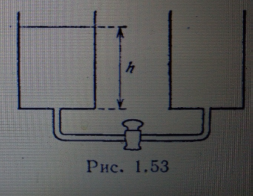 